2nd To None Track and Field Club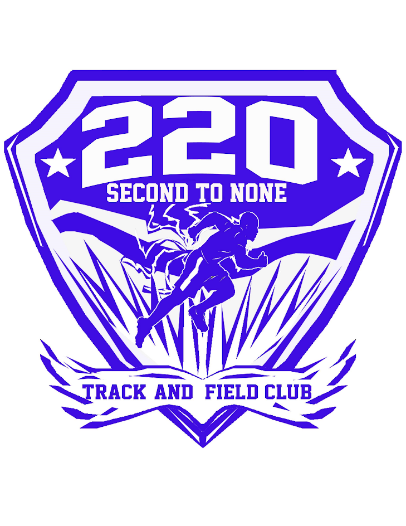 CAR WASHSATURDAY, MAY 129:00 AM – 3:30 PMLocation: Burger King, RT 610269 Garrisonville Rd, Stafford, VA 22554THANK YOU FOR YOUR GENEROUS DONATION!!Your support is appreciated as we prepare for a successful Track and Field Season!Sponsored by 2nd To None Track and Field Club